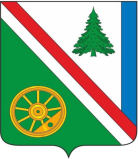 12.04.2023г. №296РОССИЙСКАЯ ФЕДЕРАЦИЯИРКУТСКАЯ ОБЛАСТЬБРАТСКИЙ РАЙОНВИХОРЕВСКОЕ МУНИЦИПАЛЬНОЕ ОБРАЗОВАНИЕАДМИНИСТРАЦИЯПОСТАНОВЛЕНИЕОБ УТВЕРЖДЕНИИ НОРМАТИВА СТОИМОСТИ ОДНОГО КВАДРАТНОГО МЕТРА ОБЩЕЙ ПЛОЩАДИ ЖИЛЫХ ПОМЕЩЕНИЙ НА ВТОРИЧНОМ РЫНКЕ ПО ВИХОРЕВСКОМУ ГОРОДСКОМУ ПОСЕЛЕНИЮ НА 2 КВАРТАЛ 2023 ГОДАВ целях реализации программы «Переселение граждан, проживающих на территории Вихоревского городского поселения, из аварийного жилищного фонда, признанного таковым до 1 января 2017 года, в 2019 - 2025 годах» утвержденной постановлением администрации Вихоревского городского поселения №185 от 30.09.2013г., руководствуясь Федеральным законом от 06.10.2003г. №131-ФЗ «Об общих принципах организации местного самоуправления в Российской Федерации», на основании отчета №091-Б/2023 от 10.04.2023г. об оценке рыночной стоимости объекта недвижимости 1 кв.м. общей площади стоимости жилых помещений на вторичном рынке, расположенных на территории Вихоревского городского поселения, Братского района, Иркутской области по состоянию на 12.04.2023г. подготовленный ООО «Экспертный центр «Оценщики», руководствуясь Уставом Вихоревского муниципального образования, администрация Вихоревского городского поселенияПОСТАНОВЛЯЕТ:Утвердить стоимость одного квадратного метра общей площади жилых помещений по Вихоревскому городскому поселению на 2 квартал 2023 года в размере 31 500 рублей. Постановление от 25.11.2022г. №639 «Об утверждении норматива стоимости одного квадратного метра общей площади жилых помещений на вторичном рынке по Вихоревскому городскому поселению на 4 квартал 2022 года и на 1 квартал 2023 года», считать утратившим силу.Настоящее постановление подлежит официальному опубликованию.Контроль за исполнением настоящего постановления оставляю за собой.Глава Вихоревского муниципального образования                                                                Н.Ю. ДружининСОГЛАСОВАНО:Первый заместитель главы администрацииВихоревского городского поселения__________________ А.А. Юрочкин«12» апреля 2023 год И.о. руководителя аппарата администрации Вихоревского городского поселения__________________ Н.Н.Сергеева«12» апреля 2023 год Начальник юридического отделаадминистрации Вихоревского городского поселения__________________ М.А. Ведерникова«12» апреля 2023 год Начальник финансово-экономического управленияадминистрации Вихоревского городского поселения____________ А.Е. Золотуева«12» апреля 2023 год РАССЫЛКА:1 экз. – дело1 экз. – отдел ЖКХАиС 1 экз. – отдел ФЭУИсполнитель: Пагина О.А.Тел.: 400-777